Arcona Capital RE Bohemia s.r.o.aČeská republika – Úřad práce České republikyDODATEK Č. 5
k Nájemní smlouvĚč. 31102513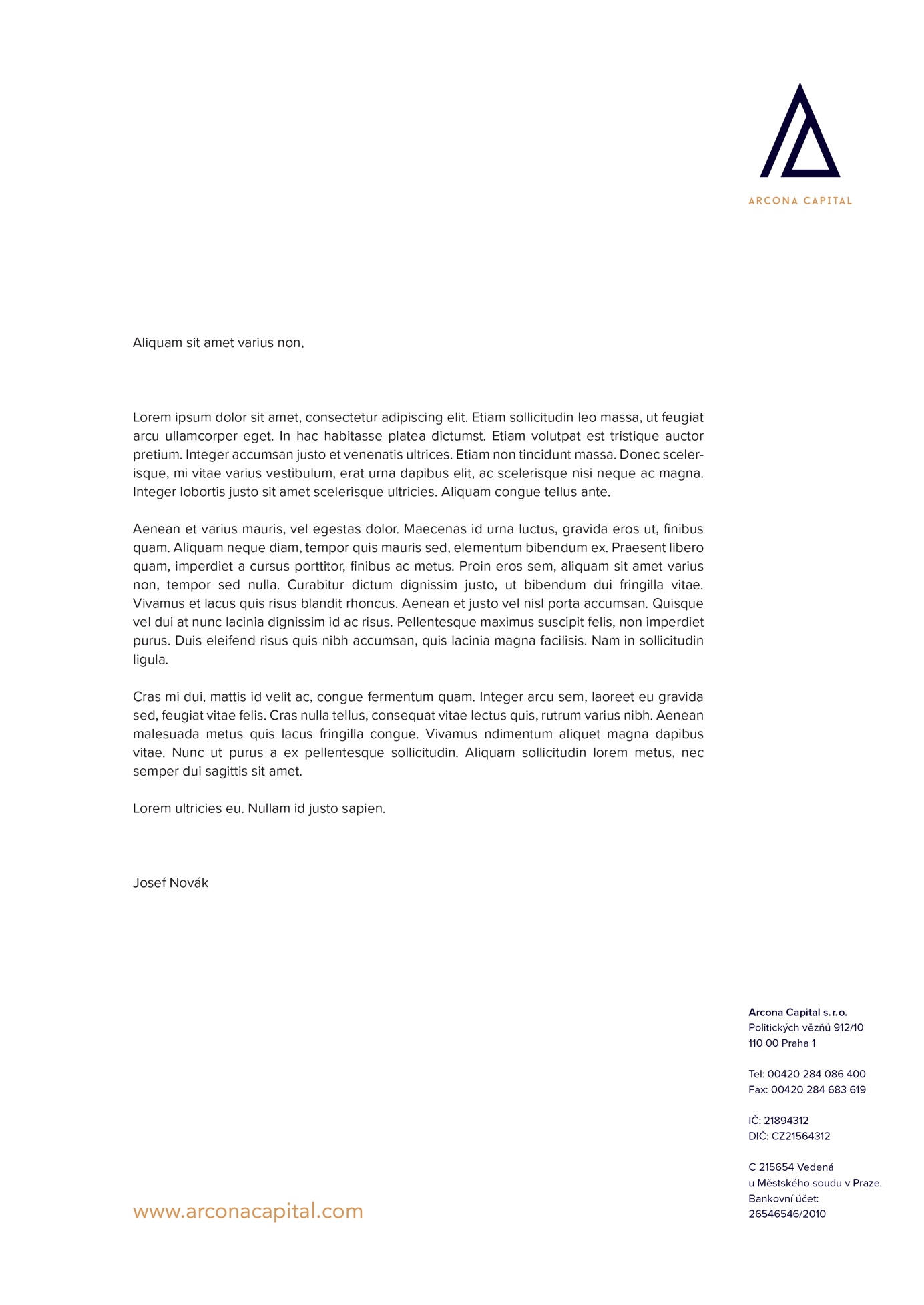 Arcona Capital RE Bohemia s.r.o., se sídlem Politických vězňů 912/10, 110 00 Praha 1, IČO 284 38 353, zapsaná v obchodním rejstříku vedeném Městským soudem v Praze, sp. zn. C 141523,bankovní spojení: xxx.(dále jen „Pronajímatel“)aČeská republika – Úřad práce České republikyse sídlem:		Dobrovského 1278/25, 170 00 Praha 7zastoupena:		Ing. Josefem Bürgerem – ředitelem Úřadu práce                         			ČR Krajské pobočky v BrněNázev projektu:       „Záruky pro mladé v Jihomoravském kraji“IČ:			724 96 991		Doručovací a fakturační adresa:Česká republika – Úřad práce České republikyKrajská pobočka Úřadu práce ČR v BrněPolní 1011/37, 659 59 Brno.(dále jen „Nájemce“)(Pronajímatel a Nájemce společně dále jen „Smluvní strany“)Vzhledem k tomu, že Pronajímatel, jako pronajímatel, a Nájemce, jako nájemce, uzavřeli dne 15. 12. 2015 Nájemní smlouvu týkající se nájmu prostor sloužících podnikání (dále jen „Smlouva“); aSmluvní strany si přejí prodloužit Dobu nájmu,Uzavírají smluvní strany tENTO doDATEK Č. 5 k nájemní smlouvě (dále jen „Dodatek“)doba nájmuPronajímatel a Nájemce se dohodli na změně článku II., odstavec 3.2 Smlouvy:„Nájem je sjednán na dobu určitou od 1. 2. 2016 do 31. 10. 2022 (dále jen „Doba nájmu“).“S účinností ke dni 1. 7. 2021 se Nájemce zavazuje platit Pronajímateli Nájemné ve výši podle splátkového kalendáře tvořící Přílohu č. 1 tohoto Dodatku.Závěrečná ustanoveníVýrazy s počátečním velkým písmenem použité v tomto Dodatku mají význam jim přisouzený ve Smlouvě, nestanoví-li tento Dodatek jinak.Stane-li se kterékoli ustanovení tohoto Dodatku neplatným, neúčinným nebo nevykonatelným, zůstává platnost, účinnost a vykonatelnost ostatních ustanovení tohoto Dodatku neovlivněna a nedotčena, nevyplývá-li z povahy daného ustanovení, obsahu Dodatku nebo okolností, za nichž bylo toto ustanovení vytvořeno, že toto ustanovení nelze oddělit od ostatního obsahu Dodatku. V případě takové neplatnosti, neúčinnosti nebo nevykonatelnosti budou Smluvní strany jednat v dobré víře s cílem dohodnout se bezodkladně na změnách tohoto Dodatku, které jsou s ohledem na tuto neplatnost, neúčinnost nebo nevykonatelnosti pro naplnění účelu Dodatku nezbytné.Tento Dodatek se vyhotovuje ve dvou stejnopisech, z nichž každá Smluvní strana obdrží po jednom stejnopise.Tento Dodatek nabývá platnosti a účinnosti okamžikem podpisu oběma Smluvními stranami. Podpisem tohoto Dodatku stvrzují Smluvní strany, že tento Dodatek sjednaly svobodně, vážně a nikoliv v tísni nebo za zvlášť nevýhodných podmínek pro kteroukoliv ze Smluvních stran, na důkaz čehož připojují níže své podpisy.Přílohy: Příloha č. 1 – Splátkový kalendář	Příloha č. 2 – Plná mocV Praze, dne V Brně dneZa PronajímateleZa Nájemce______________________________________________________________________Arcona Capital RE Bohemia s.r.o.ZastoupenaKNIGHT FRANK, spol. s r.o.Česká republika – Úřad práce České republikyIng. Josef Bürgerředitel KrP v Brně ÚP ČRxxxxxx